Клуб «Подсолнух» приглашает детей, их друзей и родителейв однодневный поход 16 октября.Маршрут:с.Богословское-Могильцы – водопад «Гремячий»Историческая справка:Водопад «Гремячий» – это несколько могучих ключей, падающих с большой высоты в районе современной деревни Малинники. По Преданию, вода забила из под земли в XIV веке после молитвы преподобного Сергия Радонежского о избавлении Руси от монголо-татарского ига, и это чудо было видимым знаком того, что молитва святого была услышана.Цель похода:Уборка мусора в заповеднике, купание в источнике, молитва.Расстояние: 47 км, из них 3 км. пешком.План похода 16 октября:8.00 – Литургия.10.00 – завтрак в храме.11.30 – выезд на автобусе и личных автомобилях.Доезжаем до поля в Малинниках, далее 2-3 км. пешком.Что с собой брать:Одеваться тепло и по-походномуОбязательно резиновые сапоги + теплые носкиРюкзакСухой паекРабочие перчаткиФотоаппаратХорошее настроениеЕсли все будет благополучно, домой вернемся к 18.00Телефон для вопросов: 8 901 512  68 17, 8 916 344 48 49 – о. Илия.Как доехать к нам: http://www.hram-usadba.ru/07index.html                  Ждем.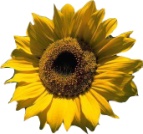 